Hall Green School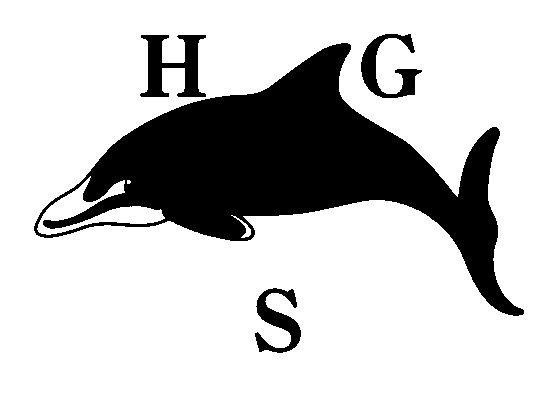 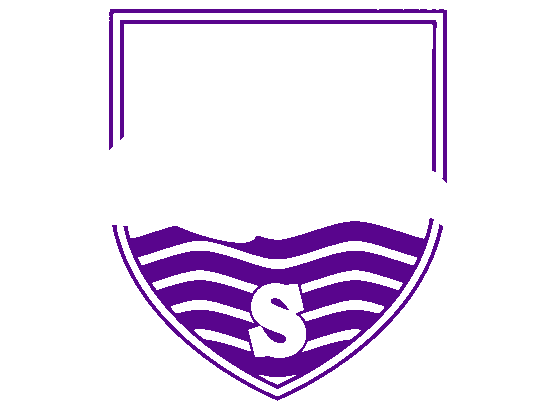 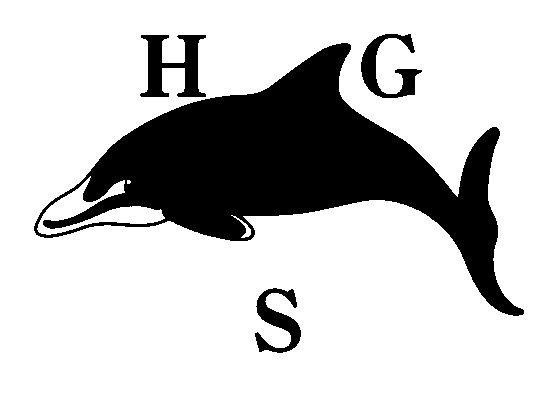 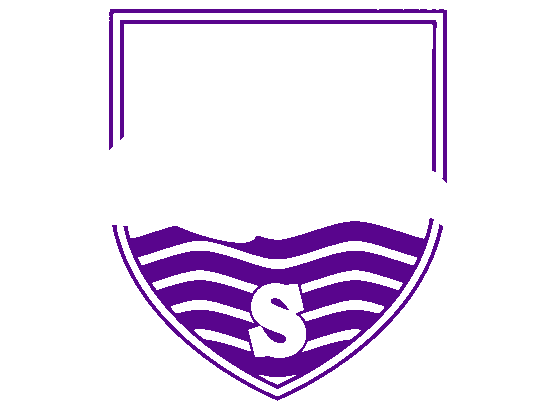 An AcademyNovember 2022Dear Parent/CarerYear 7 Religious Education Trip to Shri Venkateswara Balaji Temple, Tividale, Tipton  Monday 23 January: 7E, 7N and 7R. Tuesday 24 January: 7H and 7L. Thursday 26 January: 7A and 7GAs part of the KS3 curriculum, we are visiting the Shri Venkateswara Balaji Temple in Tipton. Pupils will have the opportunity to explore Hindu beliefs and understand what it means to be a Hindu in modern times. It is very important that your child attends this trip.            Entry to the Temple is free of charge, but we require a payment of £8.75 (non-refundable) for return coach travel. Please pay via ParentPay and the deadline to pay is MONDAY 12 DECEMBER. In exceptional circumstances, if you do not have access to the internet, you can request a barcode from school to enable you to pay in a shop that offers PayPoint.The date your child goes on the trip is dependent on their teaching group. You will see their date when paying via ParentPay. On all dates, pupils are to attend school at the usual time of 8.40am, and must wear full school uniform. Late comers will not be taken and will be left in school. We will be leaving school at 8.55am to arrive at the Temple by 10.00am; to return from the temple at 1.00pm, to be back at school by 2.15pm for period 5. Pupils will be dismissed from school at the usual time of 3.15pm. IMPORTANT: Pupils must bring a packed lunch that will be eaten at the Temple. Meat items are NOT allowed in the Temple. To respect the Hinduism beliefs, please ensure the packed lunch is meat-free. If your child is entitled to a free school meal and you wish a packed lunch to be provided from school, please order this with Mr Rizwan by Monday 12 December. It is ESSENTIAL that all payment deadlines are adhered to; any student that has not paid by this date will not be permitted to participate in this trip.  Deadlines are set to ensure the school can make payments to the organising company in advance of the trip taking place. Payment also signifies parental permission for the pupil to attend the trip.  If your child is eligible for the Pupil Premium we may be able to help meet part of the cost of this trip.  If financial help is required, please contact Mrs Dickerson via the usual school number. The trip is offered to all students, and during trips and visits members of the public often comment on the good behaviour of our pupils and how they are ambassadors for our school. However, if your child fails to meet the school’s Expectations for Learning, displays unacceptable behaviour in or out of school, or shows a poor attitude towards staff, the privilege of attending may be revoked at any time at the Head teacher’s discretion. Should this happen, your child’s Head of House will contact you to discuss this further. No refund of any monies paid will be made and your child must attend school as usual, on the day.  IMPORTANT: We will use the emergency contact details and medical records for your child that we currently hold on file. If there have been any recent changes to either of these, please inform the school as soon as possible. Yours sincerely,  Mr Rizwan - Head of REHall Green School is a company limited by guarantee. Registered in England & Wales. Registered Number 7892732.Registered Office: Southam Road, Hall Green, Birmingham B28 0AA   Headteacher: Miss K Slater Tel: 0121 628 8787                 Email: enquiry@hallgreen.bham.sch.uk  www.hallgreen.bham.sch.uk  Twitter @HallGreenSch